Росатом выступит титульным партнером проведения ПМЭФ-2024В деловой программе мероприятия примут участие глава Госкорпорации и руководители ее основных дивизионовГоскорпорация «Росатом» выступит титульным партнером проведения Петербургского международного экономического форума (ПМЭФ-2024), который пройдет 5–8 июня 2024 года в Санкт-Петербурге.В деловой программе мероприятия примут участие глава Госкорпорации и руководители всех основных ее дивизионов. В рамках деловой программы форума Росатом будет представлен руководителями высшего звена. Ожидается участие генерального директора Алексея Лихачева, первого заместителя генерального директора — директора Блока по развитию и международному бизнесу Кирилла Комарова, заместителя генерального директора по персоналу Татьяны Терентьевой и других.В рамках ПМЭФ-2024 запланировано подписание целого ряда соглашений между Росатомом, представителями субъектов Российской Федерации и крупных компаний, а также ряд рабочих встреч, в том числе с руководством стран-партнеров и представителями международного бизнеса.При поддержке Росатома пройдет сессия «Технологическая экосистема будущего: на благо человека и планеты». На ней планируется обсудить скорость изменений современного мира на фоне роста числа природных катаклизмов и гуманитарных проблем, а также дополнительные требования для обеспечения устойчивого будущего на нашей планете. Участники дискуссии представят свое видение устойчивой экосистемы будущего, которая сочетала бы в себе и комфортную среду для жизни человека, и технологический прогресс, и условия для сохранения природных ресурсов. Они поспорят о том, какое место в этой экосистеме отводится энергетическим решениям и каким требованиям должны отвечать эти решения.В сессии «Будущие технологии: или мы сегодня или завтра за нас» примет участие Алексей Лихачев. На мероприятии разговор пойдет о достижениях в области квантовой физики, нейронаук и микроэлектроники, их внедрении в экономический оборот. Участники сессии обсудят, что будет считаться успехом будущих технологий и готовы ли российские предприятия развивать собственные исследования вплоть до налаживания серийного производства. Модератором сессии выступит Руслан Юнусов, сооснователь Российского квантового центра.Росатом также примет участие в сессии «Северный морской путь: расширяя арктические горизонты», на которой планируется обсудить перспективы развития этого важнейшего для страны логистического коридора. Фокусом дискуссии станет как динамичное развитие СМП, так и развитие российской Арктики в целом. Участники мероприятия попробуют определить, какое влияние Северный морской путь окажет на развитие каждой арктической территории. Ожидается, что в нем примет участие специальный представитель Госкорпорации «Росатом» по вопросам развития Арктики Владимир Панов.Кроме того, планируется участие в сессии «Квалификация будущего: рынок труда и перспективные задачи подготовки кадров в условиях технологических изменений». В рамках этого мероприятия состоится обсуждение возможных решений проблем с кадровым обеспечением развития высокотехнологичных направлений. Ожидается, что от Госкорпорации в нем примет участие Татьяна Терентьева.Запланировано также участие в Молодежном дне ПМЭФ-2024 (в частности, в панельной дискуссии «Современные цифровые и ИТ-решения для достижения технологического будущего мира», дискуссии «Профессиональная навигация молодежи как важнейшая задача развития государства», дискуссии «Продвижение HR-бренда предприятий атомной отрасли как эффективный инструмент привлечения молодежи в моногорода»). Ожидается, что эти мероприятия посетит молодежная делегация атомной отрасли, представляющая различные дивизионы Госкорпорации. На площадке форума будет представлена экспозиция Росатома. Основным компонентом стенда станет арт-инсталляция «Город будущего», которая в художественной форме обозначит место атомной энергии в перспективной экосистеме.Справка: Петербургский международный экономический форум (ПМЭФ) — одно из важнейших событий в экономическом пространстве СНГ. Тема ПМЭФ-2024: «Основа многополярности — формирование новых центров роста». Участники форума обсудят перспективы развития здравоохранения и фармацевтики, современный рынок труда, новые технологии, развитие Арктики и Северного морского пути и многое другое. В работе ПМЭФ-2023 приняли участие более тысячи модераторов и спикеров.Россия последовательно развивает международные торгово-экономические взаимоотношения, делая упор на сотрудничество с дружественными странами. Отечественная экономика наращивает экспортный потенциал, осуществляет поставки товаров, услуг и сырья по всему миру. Росатом и его предприятия принимают активное участие в этой работе.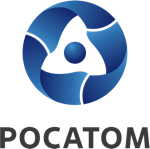 Медиацентр атомнойпромышленности
atommedia.onlineПресс-релиз15.05.24